1) zalogować się do Wirtualnego dziekanatu (adres: https://ehms.sggw.edu.pl)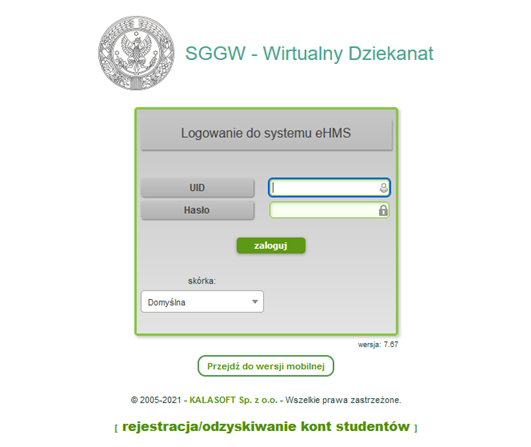 2) wybrać zakładkę „mój plan” 3) wybór oferty:z menu wybierz „oferty dydaktyczne”w oknie „wybór oferty”  wybierz rok akademicki i semestr następnie kliknij przycisk [Wybierz]w części  „Przejdź do:” kliknij napis „Oferta planu podstawowego”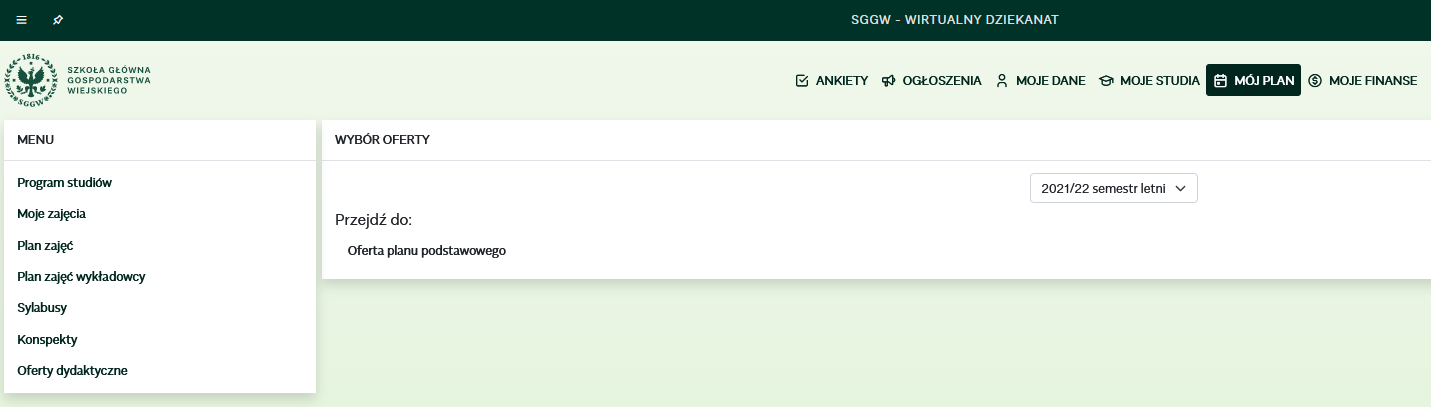 4) w oknie „oferta planu podstawowego”   pod napisem „wybrane przedmioty” widoczny jest przedmiot seminarium. 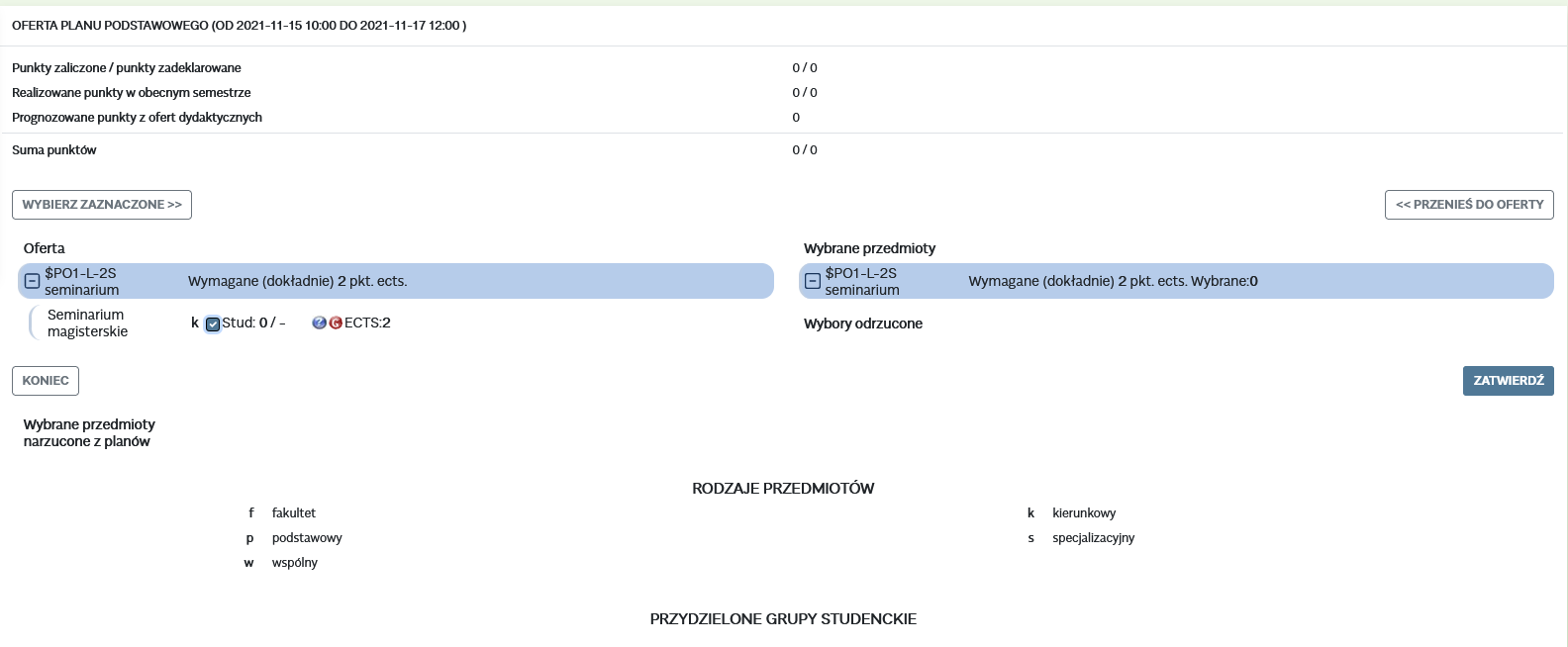 Należy zaznaczyć przedmiot seminarium i kliknąć przycisk [WYBIERZ ZAZNACZONE]. Przedmiot zostanie przeniesiony do grupy „Wybrane przedmioty”.5) „Wybrane przedmioty”  przy przedmiocie  kliknąć ikonkę „G” w kolorze czerwonym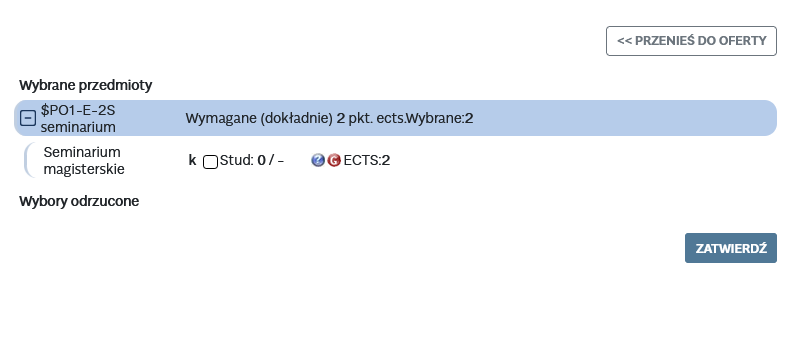 6) w wyświetlonym oknie „Grupy zajęciowe: Seminarium ” :z rozwijalnej listy wybrać prowadzącego seminarium - tego samego dla ćwiczeń i oceny końcowej i kliknąć przycisk [Zapisz] – po zapisaniu  ikonka „G” zmieni kolor na zielony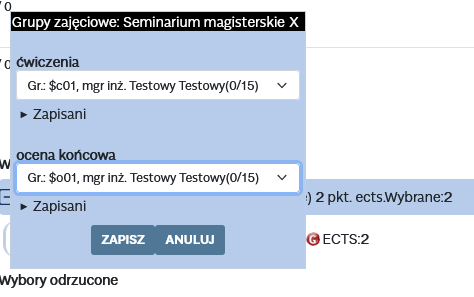  7) kliknąć przyciski [Zatwierdź]  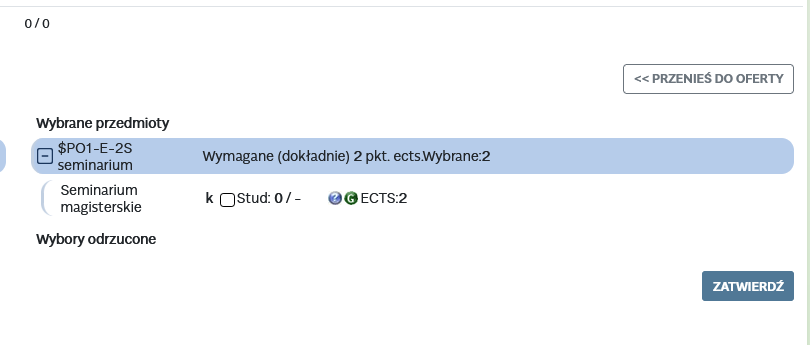 wyświetli się komunikat: „Zapisano zmiany”  potwierdzający dokonanie wyboru prowadzącego seminarium 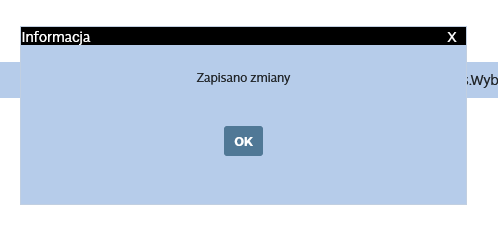 Wychodzimy z funkcji wyboru klikając przycisk [KONIEC].